Appointment Orderof the students  in the year 2020-21. 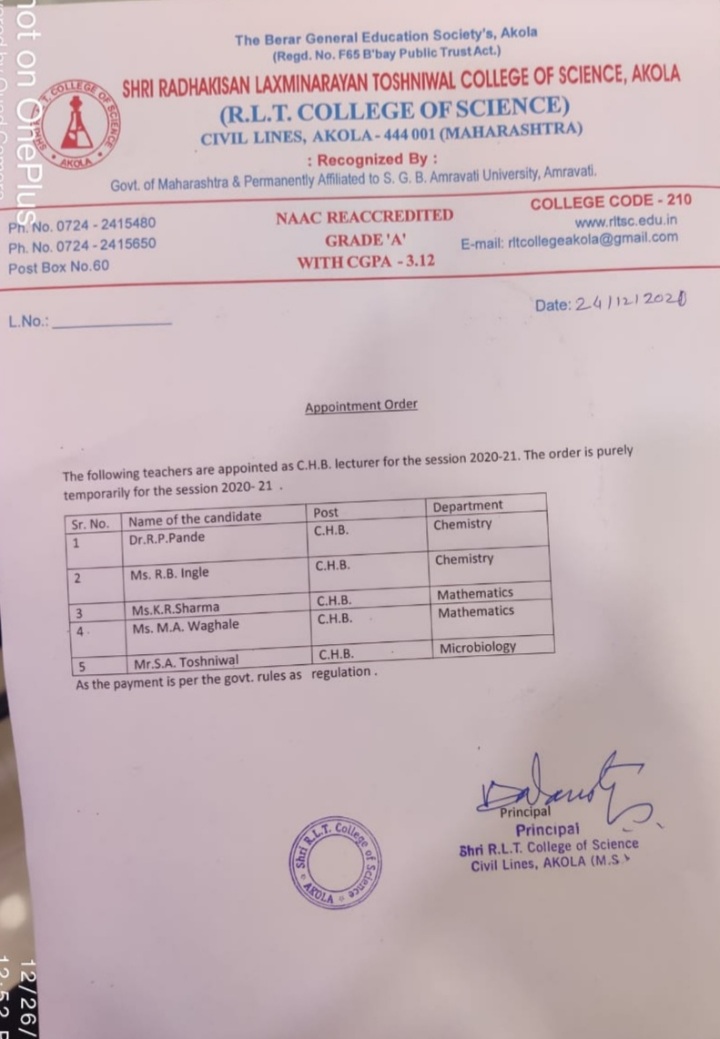 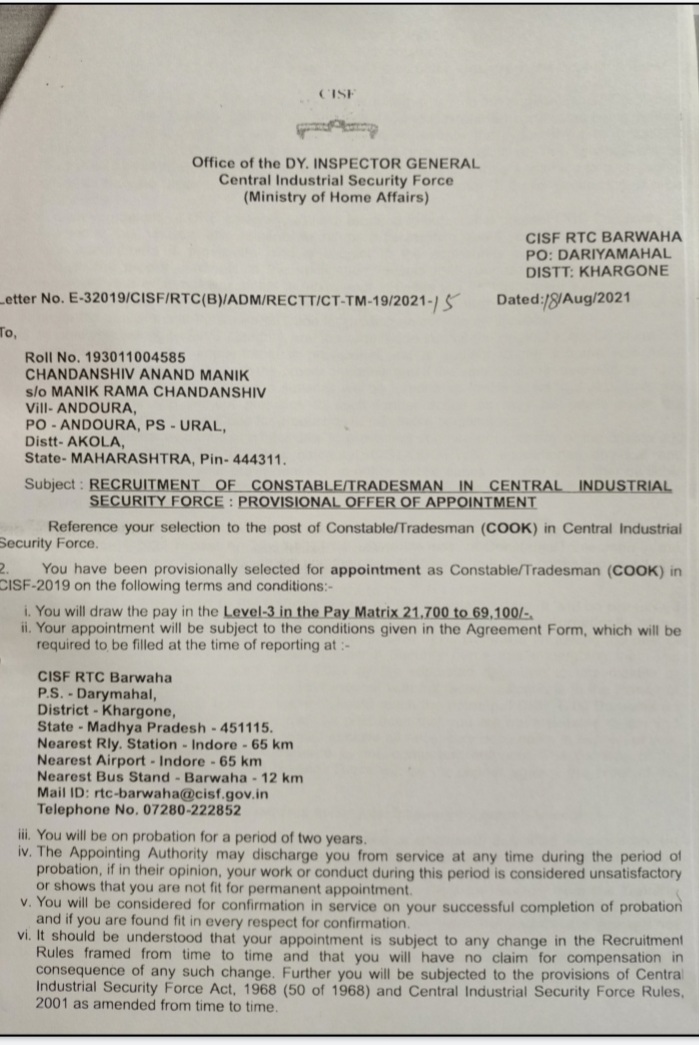 Sr. No.Name of the candidatePostDepartment1Dr.R.P.PandeC.H.B.Chemistry2Ms. R.B. IngleC.H.B.Chemistry3Ms.K.R.SharmaC.H.B.Mathematics4Ms. M.A. WaghaleC.H.B.Mathematics5Mr.S.A. ToshniwalC.H.B.Microbiology6Mr.chandanshiv ManikConstable CISFGovt. of India